Lösung zu Aufgabe 4: Zwei Kreise und ein Quadrat im QuadratMan zeichne die in der Abbildung skizzierten Hilfslinien ein und beschrifte den Mittelpunkt  von .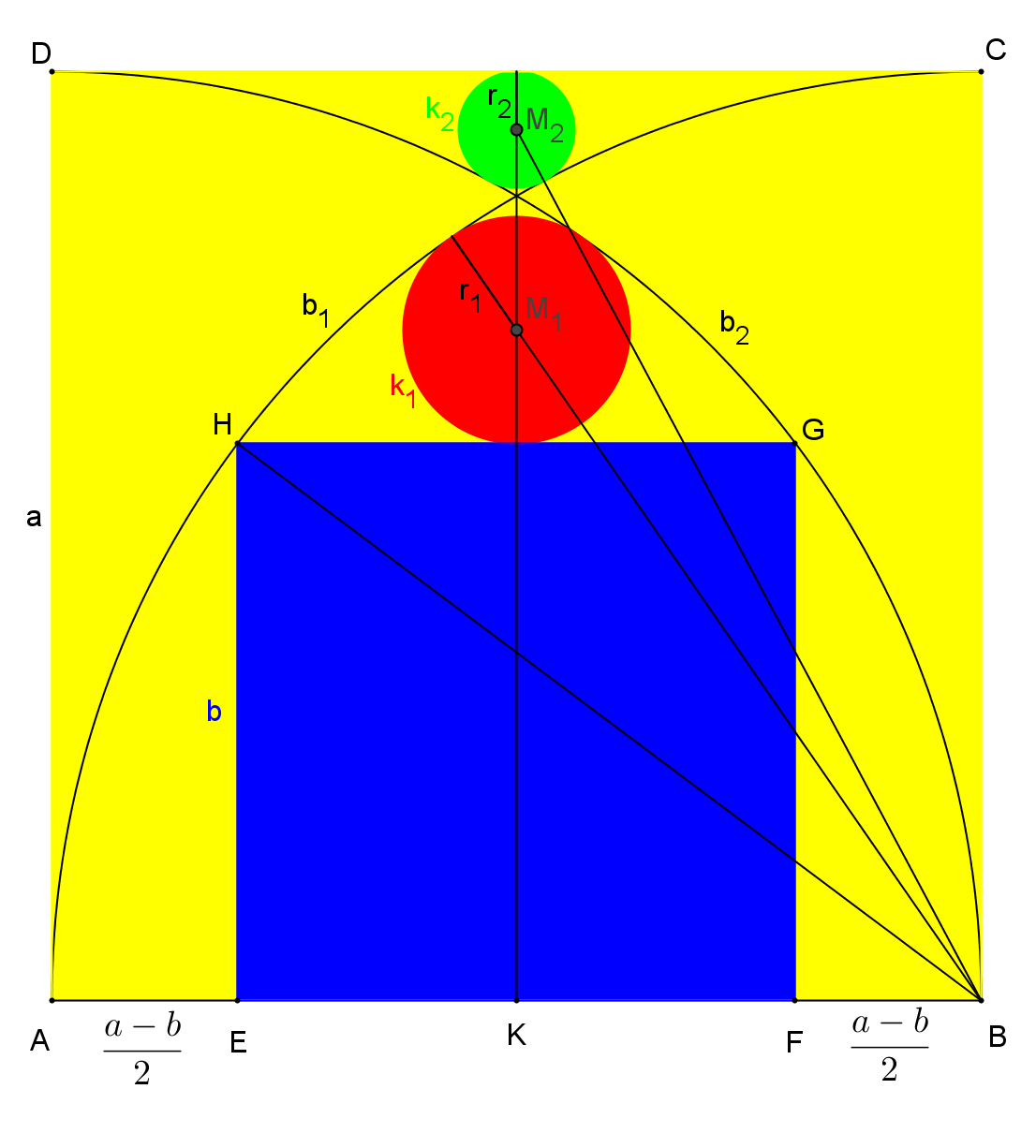 Für die Berechnung der Seitenlänge  betrachte man das Dreieck  und wende den Satz des Pythagoras an.Für den Radius  folgt nun aus dem Satz von Pythagoras für das Dreieck :Der obere Radius  lässt sich aus dem Dreieck  berechnen: